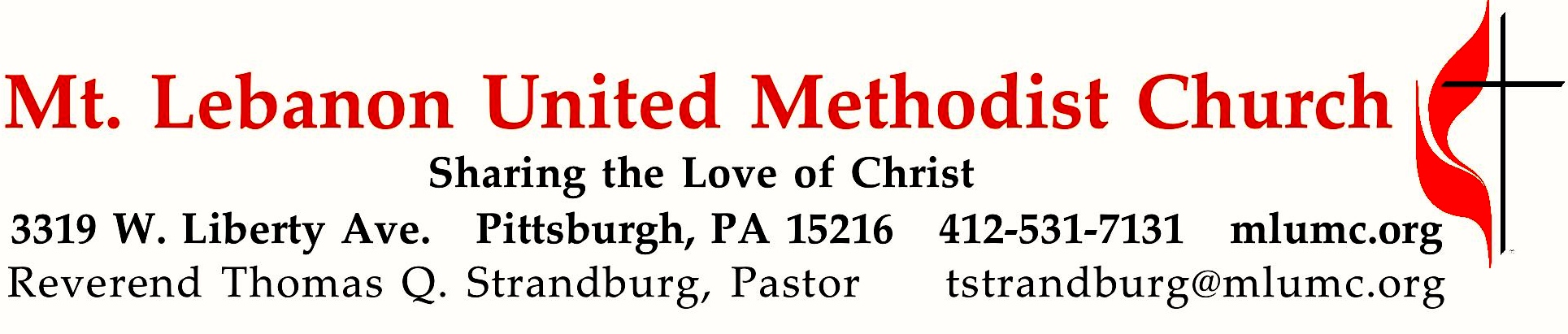 December 24, 2017								       10:45 amWE GATHER IN GOD’S NAME …Gathering Music	Hymnal 234	O come, all ye faithful (stanzas 1-3)			        Adeste fideles	Hymnal 230	O little town of Bethlehem				               St. LouisGreeting  	Leader:  	Lift up your heads, O gates, and be lifted up, O ancient doors!	People:   	That the King of glory may come in.				Psalm 24:7AnnouncementsChoral Introit 	  	Alleluia! Emmanuel! His name shall be called Emmanuel           Karle EricksonCall to WorshipLeader:  	We gather in preparationPeople:	for good news is about to be proclaimed.Leader:	We gather in expectationPeople:	for joy is about to break forth in our midst.Leader:  	We gather in celebrationPeople:	for we are those people who have said yes to the manger, 	yes to the one incarnate for others, yes to the wholeness of God.Leader:	In preparation and expectation, let us celebrate!		    Worship & Song		… TO GIVE PRAISE TO GOD …Hymnal 238		Angels we have heard on high					GloriaOpening Prayer (in unison)	God of Advent, of waiting and hoping, keep our hearts expectant, ready for your coming among us. God of Christmas, of celebration and rejoicing, make our hearts glad with the joy nothing can take from us. God of Epiphany, of hiding and making known, fill our hearts with wonder at the revelation of your glory that we have seen in Christ, our Lord.			Worship & SongSilent PrayerWorship & Song 3129 									        Aihu	God of all living, God of all loving, God of the seedling, the snow, and the sun,	teach us, deflect us, Christ, reconnect us, using us gently and making us one.… TO CELEBRATE THE FAMILY OF FAITH …Lighting of the Advent Wreath 	(seated)			        Bradley, Laura, Emily and Evan ShoffHymnal 196		Come, thou long-expected Jesus  (stanza 1, seated)		  Hyfrydol	Come, thou long-expected Jesus, born to set thy people free;	from our fears and sins release us, let us find our rest in thee.	Israel’s strength and consolation, hope of all the earth thou art;	dear desire of every nation, joy of every longing heart.The Sign of Peace  Please pass the peace to your neighbors as a sign of reconciliation and love.Leader:	The peace of Christ be with you. People:	And also with you.Gathering Song				    James Ritchie	This, this is where children belong, 	welcomed as part of the worshiping throng.	Water, God’s Word, bread and cup, prayer and song: 	This is where children belong.								WORDS AND MUSIC: James Ritchie ©1999 Abingdon PressMessage for Young Disciples 	Rev. Thomas Q. Strandburg	(All children are invited. Please sing as children come forward.) After the children’s message at the 10:45 service, children ages 3 - 3rd grade may attend Kids Praise in the Welcome Center. Children will be escorted to and from Kids Praise by teachers. They will return to the Sanctuary near the end of the service, and parents may meet them.… TO HEAR GOD’S WORD PROCLAIMED …Hymnal 245			The first Noel					    The First NoelScripture Reading							  	     Sally Munro	A Lesson from the Hebrew Scriptures 	2 Samuel 7:1-11, 16	God’s promise to DavidPastoral PrayerThe Lord’s Prayer Scripture Reading	A Lesson from the Gospel	Luke 1:26-38		Jesus’ birth foretoldResponseLeader:			The Word of the Lord.People: 		Thanks be to God.… TO OFFER OUR GIFTS AND TO DEDICATE OUR LIVES …Offertory Anthem		Carol of Joy					Dan Forrest   Green leaves all fallen, withered and dry; brief sunset fading, dim winter sky; lengthening shadows, dark closing in; then through the stillness, carols begin.   O fallen world, to you is the song! Death holds you fast, and night tarries long.Jesus is born, your curse to destroy; sweet to your ears, a carol of joy!   Pale moon ascending, solemn and slow; cold, barren hillside shrouded in snow. Deep empty valley, veiled by the night: hear angel music, hopeful and bright.   O fearful world, to you is the song! Peace with your God, and pardon for wrong.Tidings for sinners, burdened and bound, a carol of joy - a Savior is found!   Earth wrapped in sorrow, lift up your eyes! Thrill to the chorus filling the skies. Look up, sad-hearted, witness God’s love; join in the carol swelling above!   O friendless world, to you is the song! All heaven’s joy to you may belong! You who are lonely, laden, forlorn: O fallen, O fearful world, O friendless world, to you a Savior is born!Doxology Hymnal 221 (standing)						What can I give him, poor as I am? If I were a shepherd, I would bring a lamb;if I were a Wise Man, I would do my part; yet what I can I give him: give my heart.Prayer of DedicationSermon		“A Dynasty of Grace”			           Rev. Thomas Q. Strandburg… TO GO REJOICING IN GOD’S NAME!Hymnal 250		Once in royal David’s city					          IrbyBenediction		Today’s ServicesSpecial music is provided by the Chancel Choir, conducted by Richard Minnotte.Acolytes  Anna Rhoton and Anastasia SunderGreeters  Brad, Laura, Emily and Evan ShoffHoliday hours  The church office is closed and will reopen on Wednesday, December 27 at8:30 am. Worship options for children We encourage children to participate in the Children’s Sermon and in Kids Praise. There is no nursery at today’s service but a wiggle room is provided in Brookline Parlor, adjacent to the Sanctuary.Podcasts of Sunday Sermons  Would you like to share this morning’s sermon with a friend or did you miss a Sunday? Catch up on the messages from MLUMC with a podcast of Pastor Tom’s and others’ Sunday sermons. Sermons can be found at http:// mlumc.buzzsprout.com or navigate to the site from the link on our webpage, www.mlumc.org. Sermons also will be posted to iTunes. Full recordings of the service are available upon request.Flower Donations  Honor or remember a loved one or friend with a Sunday flower arrangement donation. Contact Lizzie Diller, 412-860-3614.Welcome New Secretary  The Staff-Parish Relations Committee is pleased to announce the hiring of Sara Miller as our new church secretary, effective January 3rd, 2018. Sara comes to us with experience in a similar position at the First United Methodist Church of Kalamazoo, Michigan. She resides with her husband in Mt. Lebanon. More biographical information will be published in the near future. Today’s Scriptures2 Samuel 7:1-11, 16
Now when the king was settled in his house, and the Lord had given him rest from all his enemies around him, 2the king said to the prophet Nathan, “See now, I am living in a house of cedar, but the ark of God stays in a tent.” 3Nathan said to the king, “Go, do all that you have in mind; for the Lord is with you.”4But that same night the word of the Lord came to Nathan: 5Go and tell my servant David: Thus says the Lord: Are you the one to build me a house to live in? 6I have not lived in a house since the day I brought up the people of Israel from Egypt to this day, but I have been moving about in a tent and a tabernacle. 7Wherever I have moved about among all the people of Israel, did I ever speak a word with any of the tribal leaders of Israel, whom I commanded to shepherd my people Israel, saying, “Why have you not built me a house of cedar?” 8Now therefore thus you shall say to my servant David: Thus says the Lord of hosts: I took you from the pasture, from following the sheep to be prince over my people Israel;9and I have been with you wherever you went, and have cut off all your enemies from before you; and I will make for you a great name, like the name of the great ones of the earth. 10And I will appoint a place for my people Israel and will plant them, so that they may live in their own place, and be disturbed no more; and evildoers shall afflict them no more, as formerly, 11from the time that I appointed judges over my people Israel; and I will give you rest from all your enemies. Moreover the Lord declares to you that the Lord will make you a house. 16Your house and your kingdom shall be made sure forever before me; your throne shall be established forever.Luke 1:26-3826In the sixth month the angel Gabriel was sent by God to a town in Galilee called Nazareth, 27to a virgin engaged to a man whose name was Joseph, of the house of David. The virgin’s name was Mary. 28And he came to her and said, “Greetings, favored one! The Lord is with you.”29But she was much perplexed by his words and pondered what sort of greeting this might be. 30The angel said to her, “Do not be afraid, Mary, for you have found favor with God. 31And now, you will conceive in your womb and bear a son, and you will name him Jesus. 32He will be great, and will be called the Son of the Most High, and the Lord God will give to him the throne of his ancestor David. 33He will reign over the house of Jacob forever, and of his kingdom there will be no end.” 34Mary said to the angel, “How can this be, since I am a virgin?” 35The angel said to her, “The Holy Spirit will come upon you, and the power of the Most High will overshadow you; therefore the child to be born will be holy; he will be called Son of God. 36And now, your relative Elizabeth in her old age has also conceived a son; and this is the sixth month for her who was said to be barren. 37For nothing will be impossible with God.” 38Then Mary said, “Here am I, the servant of the Lord; let it be with me according to your word.” Then the angel departed from her.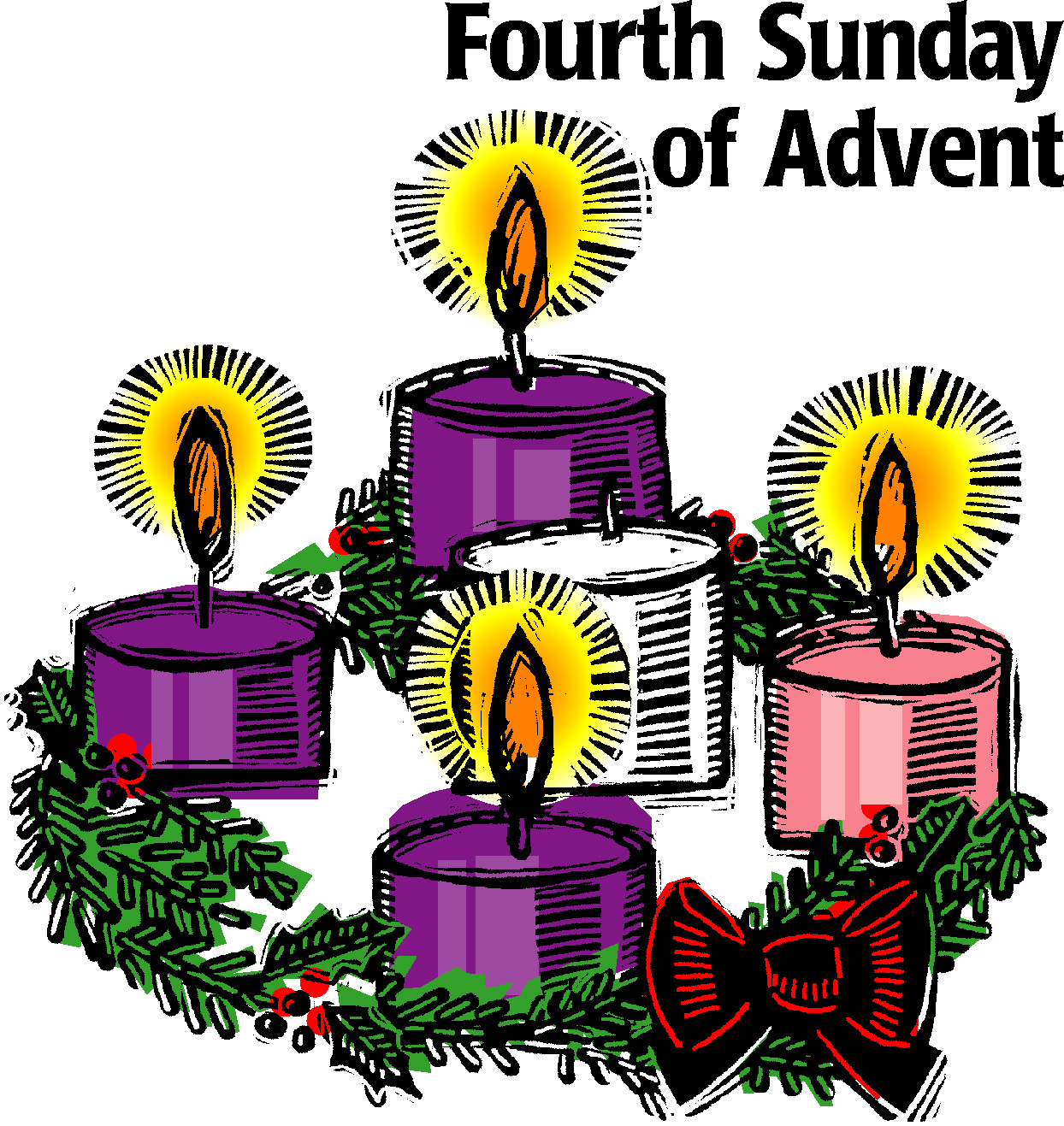 Pastor Lutz Brückner, Kirchberg/Wilkau-HaßlauIn the beginning was the Word, and the Word was with God, and the Word was God. He was with God in the beginning. Through him all things were made; without him nothing was made that has been made. In him was life, and that life was the light of all mankind. (NIV)The gospel of John begins that sober. There is no cozy Christmas story with barn and manger like Luke`s report, no wise men from the east with plenty of gifts seeking for the new born king like Matthew said. John simply writes of “the Word“, that was in the beginning.The Old Testament begins with the same phrase. In the beginning God created the heaven and the earth. Out of the void (hebrew: Tohu wabohu) structure was generated: light and darkness, day and night, land and water, seasons... “Let there be..!“, was the crucial word of God. “And it was so!“ God`s creative word created life and all its facets and beauties.John begins his gospel as a reminder of this creation, because in Jesus he recognizes God`s new creation, the “Son of man.“ Therefore this sober-sounding preface is, in fact, far away from sobriety. What does it mean, that Christ is God`s new creation? In HIM God is being reflected Himself. Through his words and actions, through his life, suffering, death and resurrection we are able to recognize and to experience God. He becomes “the light of the world.“ In Jesus we can encounter God.  And in Jesus God becomes our father who unconditionally loves us.To describe Jesus as “the Word of God“ sounds quite strange to us, but it means: God speaks through Jesus – not as an unfamiliar and distant ruler over the world, but as a personal and caring father. Jesus is the light of the world, not for a few selected people, but for everyone, including me! That encourages me and it provides the power and hope not to resign myself to the darkness in our world; and not to allow fear to rule over me. Instead, I can lead my life in His light, filled with His love, encouraged to hope, strengthened by His power.Keep in Prayer HospitalizedCarolyn Dagg, Washington HospitalConvalescing in Care FacilitiesLeila Berkey, Asbury HeightsEd Clarke, Asbury PlaceEarl Killian, Asbury HeightsPat Seitz, ConcordiaConvalescing at HomeShirley Baker, Mary Birks, Jean Boyer, Mary Caldwell, Carolyn Dagg,Charles Hohing, David Lewis, Susan Lichtenfels, Robert Murray,Betty TroutIn the MilitaryJason Boyer, SPC Natalie Brown Maj. Zachary Allen Finch, USMC
James Iantelli, 1st Lt. Jaskiewicz 
S. Sgt. Keith Kimmell, Adam Kmick
PFC Brendan Lamport 
Sgt. Matthew McConahan, Thomas Orda
David Poncel, Sgt. Steven Reitz 
Capt. Scott B. Rushe, Pastor Rick Townes 
Maj. Azizi Wesmiller Maj. Matthew C. Wesmiller 
Sgt. Keith Scott WinkowskiSgt. Michael Zimmerman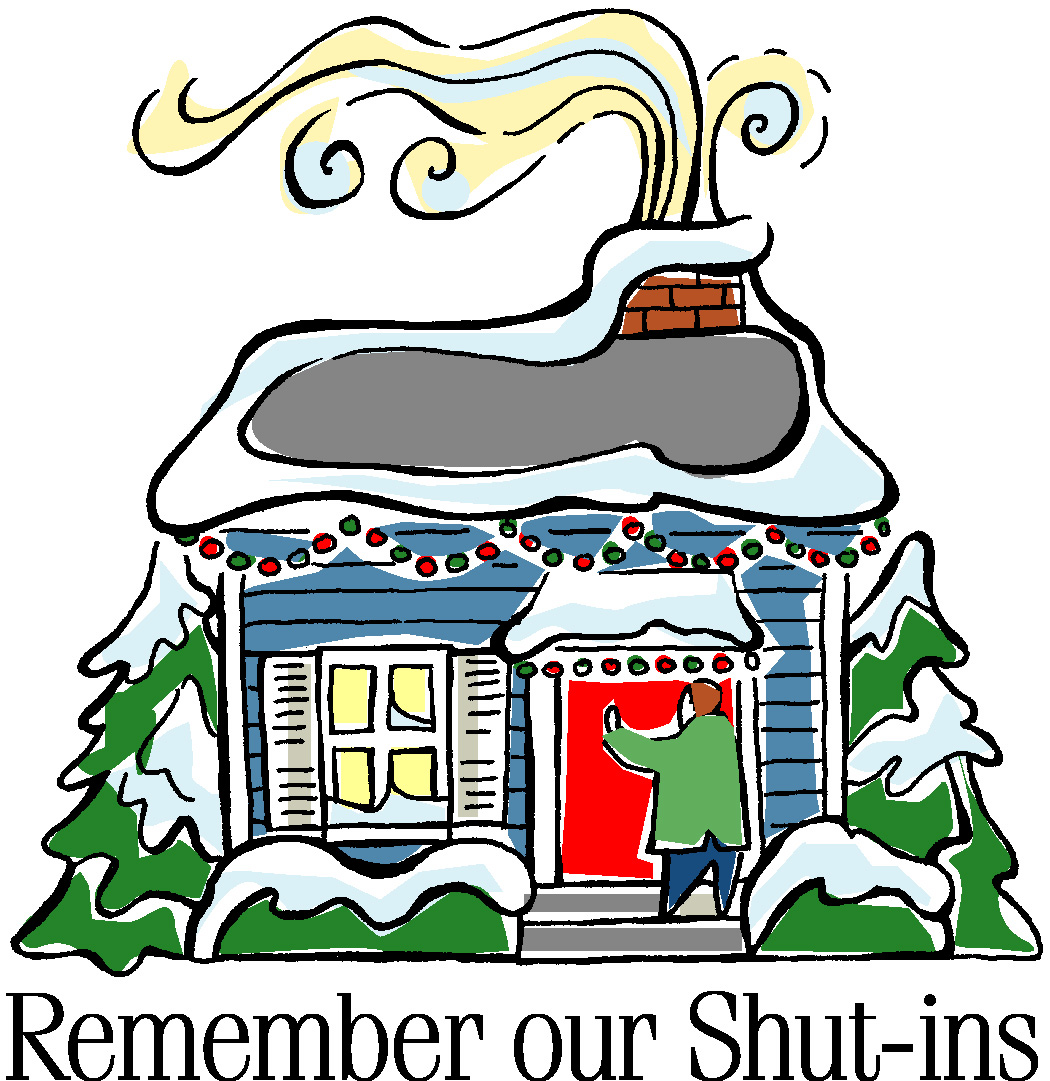 Poinsettias and Food Pantry MemorialPOINSETTIA DONOR			IN MEMORY OFBetty Lou Albright			Rev. Dr. H. Pat AlbrightKathleen Amant			Rev. Dr. H. Pat Albright and my parents & brotherCarol Argiro				Harold & Micki HeardArthur A. Babuscio			Marilyn & Arthur BabuscioJim & Cindy Biery		Frances Waters Soroka, Claire Biery, and Christine 	McCulloughJean G.	Boyer				Dale E. BoyerRuss Connelley				Russell K. Connelley & J. Harrison MillerLaura S. Deklewa			My parents, Willard A. Smith & Genevieve R. SmithRuth Ann & John Esaias			Our parentsAnna Fairgrieve				Robert FairgrieveTommilea & Dave Giegel		Our parents and those we have lostDonald & Donna Greer			Our mothers, Elaine Saxon & Gertrude GreerEdee Hutchinson			My parents, Eleanor & Robert, and my brother, RichardEdee Hutchinson	My aunts, Kathryn Miller & Henrietta Hutchinson, and uncle, Frank MillerEdee Hutchinson	Special friends - Virginia & Vern Starr, Dottie Siebert, Margaret Ott, Jack  & Vi Richardson, & Margie JellisonBob & Chris James			Sam & Lu VanceMr. & Mrs. Martin Kaminski		Mr. & Mrs. Hayden ProsserBill & Kathy Karns			Frann KarnsNancy & Phil Koch			The Agnew FamilyDawn Lonsinger			Loved onesLaurie & Betsy Lowe			Bill & June LoweDoris and Ford McBeth	Our Parents and Grandparents--Fae & Archie McCormick and Bernice & Paul McBethSara A. Mercer				Magdalene P. Mercer, James R. Mercer, Magdalena V. 						Page &	Ellen P. MercerCarla Meridith				Catherine DeAngelis, Best Mom EverBill &  Judy Moeller			James C. Dunbar III & William V. MoellerLinda Nixon				Mr. & Mrs. Herbert B. Heinz and Clarence B. Nixon, Jr.Marsha & Brian Roche	Our parents, Joe & Rita Roche, and Dorothy Lutes; Rev. Dr. H. Pat AlbrightJon & Jan Rutter		Our parents, Dr. Kenneth & Ruth Rutter and Don & 	Shirley PatersonEvan & Emily Shoff			Gwen LammertSteve Stockton		Saralyn Stockton, J.R. Stockton, Evalyn Redhair, Bob & 	Sunny NicklasTom & Kathy Strandburg		Our parents and grandparentsJennifer Thompson & Doug Dusbiber	Our parents Glen & Sarah Dusbiber, Granparents Ed & Arvell KielCindy Volek				My brother, John DalzellLily Yuan				My parentsThe Paine Family			Dwight Ladd & Edna Mae StarrThe Capoto, Floss, Masar, &	Kathy Caputo, Judy Floss, Frank Floss, Bitt  Floss and     Krewin Families	Thom KnowlsonPOINSETTIA DONOR	IN HONOR OFMeghan & Andrew Buckley	Kathleen AmantAnna Fairgrieve	My FamilyRuth Fleming	Our three daughters, Susan, Marcy, & WendyMary Garber	Mike Staab & The UMWTommilea & Dave Giegel	Church Volunteers, Friends, & FamilyBunny & John Knabb	Our grandchildrenCorinne & HowardPotter	Gerry OelschlagerNoel, Sharon, Juliana & Lydia Slater	Eileen SlaterSteve Stockton	Doris StocktonJennifer Thompson	Mt. Lebanon UMC ChoirsJennifer Thompson & Doug Dusbiber	Our children Mollie, Joe, Ellen, Madeline & LaurenSilas & Asher Ward	Martha & Darl Roberts; Debbie & Gene GirmanJohn & Marilyn White	Grandchildren - Brandon, Brooke, Drew, Abbey, Lizzy & RachelKeith Will	In loving honor of my three daughters - Patricia Lynne Will Krause, Barbara Lynne Will Myer, and Deborah Lynne Will RambeauFOOD PANTRY DONOR	IN MEMORY OFCarolyn G  Dagg	Ronald D. DaggBetty Lou Albright	Rev. Dr. H. Pat AlbrightConnie Allen	Loved onesKathleen Amant	Rev. Dr. H. Pat Albright and my parents & brotherArthur A. Babuscio	Marilyn BabuscioLouanne Baily	Ruth and Bob BailyRuss & Gloria Barber	Our parents and sister, LoisJim & Cindy Biery	William Soroka & John Wesley BieryMary Birks	June GaliotoJohn, Donna & Shannon College	Johnathan H. College, Melvin & Bernice Alster, Walter & Nellie NickmeyerLois Colley	Robert ColleyPaulette Colonna	Our parents - Paul & Mary WosotowskyHazel  Cope	Parents, Leslie & Doris CramerHazel  Cope	Leslie Cramer & Doris Scott; Joe & Gertie CopeAnna Fairgrieve	Kooser & Fairgrieve FamiliesCarol Fairgrieve	Robert FairgrieveBob & Beverly Festor	Our  parents - Ed & Rita Schwarz and Sam & Betty Jane Violet FestorMay Frederick	Bertie Frederick, his wife Mae and FamilyTommilea & Dave Giegel	Our parentsJoyce Gorman	Walter & Ruth Genge - my parentsDonald & Donna Greer	Our mothers, Elaine Saxon & Gertrude GreerErma Henry	Family members who have passedAnne Hoffman	Paul W. HoffmanVera & Dave Hughes	Loved onesChuck Hutchinson	Loved onesEdee Hutchinson	My grandparents - George & Ora Miller and Frank & Hazel HutchinsonBob & Chris James	Elaine BabcockMr. & Mrs. Martin Kaminski	Mr. & Mrs. Hayden ProsserBill & Kathy Karns	Dr. & Mrs. Robert L. KelleyBunny & John  Knabb	Our parentsNancy & Phil Koch	Ivan & Mildred KochDawn Lonsinger	Loved onesJoyce Magill	Joseph H. MagillKaren & Bill Manning	Helen Manning, beloved mother of BillMartha Matthews	Loved onesKay McAninch	Loved onesStuart & Bonnie McMinn	Homer & Nelle McMinnSara A. Mercer	Magdalene P. Mercer, James R. Mercer, Magdalena V. Page & Ellen P. MercerRuth A. Miller	Loved onesLuann Minnick	My parents, Joseph & Dina MosessoBill & Judy Moeller	James C. Dunbar III & William V. MoellerClark & Mary Remington	Charles & Joan HardenGail Seymour	My parents, Harry & Mary Jane SeymourFred & Marianne Siersdorfer Jr.	Our parentsRob Spicher	Howard & Marie SpicherArlene Stewart	With Loving Memories, Arthur StewartKathy & Rich Tremblay & Family	Dorothy & Dan Nesbit and Lois & Harold TremblayJim & Beverly Weber	Our parentsKeith Will	In loving memory of Mr. & Mrs. Ralph Doll Will by their children: Keith Douglass Will, Cheryl Lynne Will Graunke, Cythia Eve Will AgryleLily Yuan	My parentsThe Amos Family 	Harold AmosThe Oettinger Family	Perk & Rainy SawhillFOOD PANTRY DONOR	IN HONOR OFBetty Lou Albright	Bishop & Mrs. George B. BashoreBetty Lou Albright	Rev. & Mrs. Thomas Q. StrandburgBetty Lou Albright	Rev. Dr. & Mrs. David H. WatsonJean G. Boyer	Food Pantry VolunteersMartha Clarke	Ed and our three sonsJohn & Donna College	Shannon CollegePaulette Colonna	Liz DiPietro and her tireless work for our food pantryRuth Ann & John Esaias	The Young Adult Sunday School ClassFrances Graham	Food Pantry VolunteersMonica Kao	Food Lift VolunteersRobert & Julie Kmick	Our GrandsonsGeorge Lindow	Church volunteersBill & Bernice Merchant	Our childrenBette Lou & Ed Reichard	Our first great-grandson, TheoKaren & Don Shaffer	Family & FriendsRob Spicher	Jane SpicherJane Spicher	Rob SpicherSteve Stockton	Saralyn Stockton, J.R. Stockton, Evalyn Redhair, Bob & Sunny NicklasPeg Stouffer	In honor and gratitude to staff and all volunteers at MLUMCJennifer Thompson & Doug Dusbiber	Our children, Mollie, Joe, Ellen, Madeline & LaurenKate, Kara and Tori Touscany	Mike and Sally TouscanyDavid & Barbara Watson	Gwen LammertJohn & Marilyn White	Family & FriendsAnonymous 	Staff & every volunteerUMW Women	Francie RobbSUNDAY, DECEMBER 24 THRU SATURDAY, DECEMBER 30SUNDAY 12/24	10:45 am		Unity Worship (no children’s Sunday school, no nursery)         Sanctuary					Kids Praise					             Welcome Center	5 pm		Candlelight Service for Children and Families		           Sanctuary		8 pm		Candlelight Traditional Service				           Sanctuary				Wiggle room for parents & children, 5 & 8 pm services    Brookline Parlor	11 pm		Candlelight Traditional Service				           SanctuaryMONDAY 12/25	OFFICE CLOSED FOR CHRISTMASTUESDAY 12/26	OFFICE CLOSED FOR CHRISTMAS		7 pm		Boy Scout Troop #23 					       Wesley Hall	7 pm		Boy Scout Brd. of Reviews				           Room 105WEDNESDAY 12/27		6:30 pm		Cub Scout Wolf Pack Meeting 			             Epworth Chapel	7 pm		Tiger Den						          Room 105Join us on Sunday, December 31, for a Unity Service at 10:45 am in the Sanctuary. The service will feature a Christmas Carol Communion, led by Rev. Kimberly Greway. A wiggle room will be offered in Brookline Parlor, but there will be NO Sunday School hour, no nursery and no Kids Praise. 